государственное бюджетное общеобразовательное учреждениеНенецкого автономного округа«Средняя школа № 3»__________________________________________________________________________________________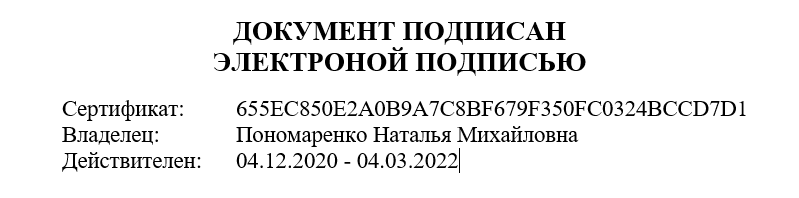 ПОЛОЖЕНИЕ
о школьном спортивном клубе1. Общие положенияШкольный спортивный клуб – общественная организация учителей и учащихся, способствующая развитию физической культуры, спорта и туризма в школе.
Школьный спортивный клуб создается с целью организации и проведения спортивно-массовой работы в образовательном учреждении во внеурочное время.
Общее руководство клубом осуществляется Советом клуба. Состав Совета клуба утверждается приказом директора образовательного учреждения. Школьный спортивный клуб имеет название, девиз, свой флаг, эмблему и спортивную форму.2. Задачи спортивного клубаЗадачами спортивного клуба являются:
- активизация физкультурно-спортивной  работы и участие всех учащихся в спортивной жизни школы;
- укрепление здоровья и физического совершенствования учащихся общеобразовательных школ на основе систематически организованных обязательных внеклассных спортивно-оздоровительных занятий всех детей;
- закрепление и совершенствование умений и навыков учащихся полученных на уроках физической культуры, формирование жизненно необходимых физических качеств;
- воспитание у школьников общественной активности и трудолюбия, творчества и организаторских способностей;
- привлечение к спортивно-массовой работе в клубе известных спортсменов, ветеранов спорта, родителей учащихся школы;
- профилактика асоциальных проявлений в детской и подростковой среде, выработка потребности в здоровом образе жизни.3. Функции клубаОсновными функциями школьного спортивного клуба являются: 
- обеспечение систематического проведения, не менее 3 раз в четверть, внеклассных физкультурно-спортивных мероприятий с учащимися , 1-4, 5-8, 9-11 кл.;
- организация постоянно действующих спортивных секций и групп общей физической подготовки для учащихся;
- проведение внутришкольных соревнований, товарищеских спортивных встреч между классами и другими школами;
- организация участия в соревнованиях, проводимых управлением образования;
- проведение спортивных праздников, показательных выступлений ведущих спортсменов школы, округа;
- проведение широкой пропаганды физической культуры и спорта в школе;
- расширение и укрепление материально-технической базы школы (оборудование школьных спортивных сооружений и уход за ними, ремонт спортивного инвентаря);
- формирование сборных команд образовательного учреждения для участия в соревнованиях более высокого ранга (районные, зональные и краевые соревнования).4. Организация работы спортивного клуба школыОбщее руководство деятельностью спортивного клуба школы осуществляет директор образовательного учреждения. Непосредственное организационное и методическое руководство осуществляет председатель Совета спортивного клуба, назначаемый директором школы. Руководство работой в классах осуществляют физкультурные организаторы, избираемые на учебный год. Спортивный клуб ежегодно на своем собрании избирает Совет из 5 человек (в том числе секретаря и председателя коллегии судей), который непосредственно руководит его работой. Между членами Совета распределяются обязанности по руководству комиссиями: спортивно-массовой работы, организационно-методической работы, пропаганде физической культуры и спорта, подготовке общественных инструкторов и судей, хозяйственной, шефской и др.
Совет клуба отчитывается один раз в году перед Управляющим Советом школы о проделанной работе. 5. Права Совета спортивного клубаСовет имеет право:
- принимать учащихся в состав клуба и исключать из него;
- участвовать в распределении денежных средств выделенных для развития физкультуры и спорта в школе;
- представлять списки активистов, физкультурников и спортсменов для поощрения и награждения администрацией школы и вышестоящими физкультурными организациями;
- заносить в Книгу почета образовательного учреждения фамилии лучших активистов, физкультурников и спортсменов;   
- выбирать делегатов на районные конференции;6. Обязанности членов спортивного клуба школыЧлен спортивного клуба школы обязан:
- посещать спортивные секции по избранному виду спорта;
- принимать активное участие в спортивных и физкультурно-оздоровительных мероприятиях школы;
- соблюдать рекомендации школьного врача по вопросам самоконтроля и соблюдения правил личной гигиены;
- ежегодно сдавать нормативы по физической культуре;
- способствовать укреплению материально-спортивной базы школы.
Член спортивного клуба имеет право совмещать посещение секций по различным видам спорта в случае успешной учебы в школе.7. Учет и отчетностьВ спортивном клубе школы ведется следующая документация:
- списки членов клуба;
- журнал учета работы спортивного клуба школы и план спортивно-массовых мероприятий на полугодие; 
- журнал учета занятий в спортивных секциях и группах общефизической подготовки;
- книга рекордов учащихся школы;
- оформление и обновление стенда клуба.8. Планирование работы клубаВнеклассная физкультурно-спортивная работа в школе планируется на полугодие.
В план включаются следующие разделы:
1. Организация работы по физическому воспитанию учащихся класса, школы;
2. Физкультурно-оздоровительная и спортивно-массовая работа;
3. Медицинский контроль;
4. Пропаганда здорового образа жизни;
5. Работа по укреплению материально-технической базы спортивного клуба школы.
План утверждает директор и доводит до сведения педагогического коллектива школы.СОГЛАСОВАНОна педагогическом советепротокол № 8 от 14.12.2021УТВЕРЖДАЮИ.о. директора ГБОУ НАО «СШ № 3»приказ № 411 от 14.12.2021